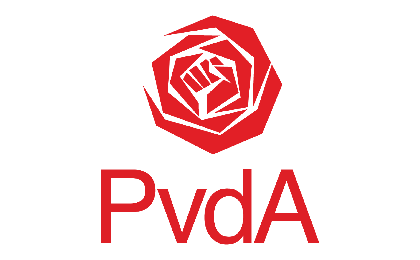 MotieDe raad van de gemeente Tilburg  in vergadering bijeen op Titel: Bij een inclusieve stad hoort een inclusieve universiteitConstaterende datWe ons in Tilburg inzetten voor een inclusieve samenleving, waarbij diversiteit mag bloeien. In een inclusieve stad geen onderscheid willen op basis van ras, politieke gezindheid, levensovertuiging, godsdienst, geslacht of welke grond dan ook. De bisschoppen aan de Tilburgse universiteit alleen belijdende katholieke toezichthouders willen blijven benoemen in het bestuur van de universiteit die gelovig, gedoopt, gevormd, voor de kerk getrouwd en zonder antikerkelijke praatjes zijnOverwegende datDe universiteit het afgelopen decennium de banden met de stad heeft aangehaald. De universiteit internationale studenten werft wier achtergrond divers van aard is.De universiteit in het kader van haar 100 jarig bestaan nadenkt over haar strategisch plan richting 2027.Het huidige bestuur zich, met uitspraken als; ‘een katholieke oriëntatie gevaccineerd is tegen dom nationalisme’, ‘wie allergisch reageert op een herbezinning op de identiteit behoort tot de oude witte mannen die nog worstelen met de beklemmende katholieke kerk van weleer’ en ‘De Verlichting was een spotje’, vragen oproept. Het bestuur van de universiteit nu geen enkel reden ziet om de katholieke criteria voor bestuursleden aan te vechten.Dit gegeven internationaal het inclusieve imago van Tilburg schade kan berokkenen.Het bestuur van de Tilburgse universiteit te verlichten met het denken over diversiteit en inclusiviteit anno 2021.  Draagt het College op:In gesprek te gaan met het bestuur van de Tilburg University en hen te wijzen op de niet inclusieve manier waarop bestuursleden worden benoemd. Het gesprek met de universiteit aan te gaan ten aanzien van haar strategisch plan 2027.De uitkomsten van deze gesprekken voor de begrotingsbehandelingen 2022 aan de raad te presenteren. En gaat over tot de orde van de dag.              Yusuf Celik, fractie PvdA TilburgRaadsvoorstel:Perspectiefnota